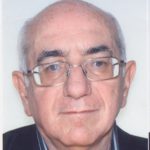 Administrateur Pôle Construction
Jean-Pierre TUTUSAUSJean Pierre Tutusaus est administrateur du pôle construction de KECO Group Holding. En particulier dans le cadre de JR International il est en charge des activités minières exploration et production du groupe.Jean Pierre Tutusaus est eurogéologue, professionnel qualifié au regard des codes NI 43-101 (Canada) PERC (Europe) JORC (Australie).Il a un doctorat en géologie, un troisième cycle en économie du développement  et un diplôme en économie et stratégies minières Il a plus de 35 ans d’expérience dans le secteur minier et une expérience internationale reconnue.Il a été expert NI 43-101 pour SOCUMA au Maroc, Exploration manager pour des compagnies minières en RD Congo, consultant en charge des procédures et traçabilité pour l’exploitation de la cassitérite et du Coltan, CEO en Guinée, expert ressources naturelles pour l’Union Européenne en RD Congo, Vice-président exploration pour une compagnie minière canadienne au Burkina Faso, il a aussi géré plusieurs compagnies de services dans le secteur minier, et a donc une expérience confirmée dans le management de projets miniers en Afrique et dans le monde.